ПРАВИТЕЛЬСТВО ОРЛОВСКОЙ ОБЛАСТИПОСТАНОВЛЕНИЕот 30 июля 2018 г. N 316ОБ УТВЕРЖДЕНИИ ПОЛОЖЕНИЯО ПОРЯДКЕ И УСЛОВИЯХ ПРЕДОСТАВЛЕНИЯ ВО ВЛАДЕНИЕИ (ИЛИ) В ПОЛЬЗОВАНИЕ СОЦИАЛЬНО ОРИЕНТИРОВАННЫМНЕКОММЕРЧЕСКИМ ОРГАНИЗАЦИЯМ ГОСУДАРСТВЕННОГО ИМУЩЕСТВАОРЛОВСКОЙ ОБЛАСТИ, ВКЛЮЧЕННОГО В ПЕРЕЧЕНЬ ГОСУДАРСТВЕННОГОИМУЩЕСТВА ОРЛОВСКОЙ ОБЛАСТИ, СВОБОДНОГО ОТ ПРАВ ТРЕТЬИХ ЛИЦ(ЗА ИСКЛЮЧЕНИЕМ ИМУЩЕСТВЕННЫХ ПРАВ НЕКОММЕРЧЕСКИХОРГАНИЗАЦИЙ), КОТОРОЕ МОЖЕТ БЫТЬ ПРЕДОСТАВЛЕНО ВОВЛАДЕНИЕ И (ИЛИ) В ПОЛЬЗОВАНИЕ НА ДОЛГОСРОЧНОЙОСНОВЕ (В ТОМ ЧИСЛЕ ПО ЛЬГОТНЫМ СТАВКАМАРЕНДНОЙ ПЛАТЫ) СОЦИАЛЬНО ОРИЕНТИРОВАННЫМНЕКОММЕРЧЕСКИМ ОРГАНИЗАЦИЯМВо исполнение пункта 6 статьи 31.1 Федерального закона от 12 января 1996 года N 7-ФЗ "О некоммерческих организациях", пункта 9 статьи 5 Закона Орловской области от 10 марта 2015 года N 1757-ОЗ "О поддержке социально ориентированных некоммерческих организаций в Орловской области" Правительство Орловской области постановляет:1. Утвердить прилагаемое Положение о порядке и условиях предоставления во владение и (или) в пользование социально ориентированным некоммерческим организациям государственного имущества Орловской области, включенного в Перечень государственного имущества Орловской области, свободного от прав третьих лиц (за исключением имущественных прав некоммерческих организаций), которое может быть предоставлено во владение и (или) в пользование на долгосрочной основе (в том числе по льготным ставкам арендной платы) социально ориентированным некоммерческим организациям.2. Контроль за исполнением постановления возложить на заместителя Губернатора Орловской области в Правительстве Орловской области по развитию инфраструктуры.(п. 2 в ред. Постановления Правительства Орловской области от 21.12.2022 N 822)Временно исполняющий обязанностиПредседателя ПравительстваОрловской областиА.Е.КЛЫЧКОВПриложениек постановлениюПравительства Орловской областиот 30 июля 2018 г. N 316ПОЛОЖЕНИЕО ПОРЯДКЕ И УСЛОВИЯХ ПРЕДОСТАВЛЕНИЯ ВО ВЛАДЕНИЕИ (ИЛИ) В ПОЛЬЗОВАНИЕ СОЦИАЛЬНО ОРИЕНТИРОВАННЫМНЕКОММЕРЧЕСКИМ ОРГАНИЗАЦИЯМ ГОСУДАРСТВЕННОГО ИМУЩЕСТВАОРЛОВСКОЙ ОБЛАСТИ, ВКЛЮЧЕННОГО В ПЕРЕЧЕНЬ ГОСУДАРСТВЕННОГОИМУЩЕСТВА ОРЛОВСКОЙ ОБЛАСТИ, СВОБОДНОГО ОТ ПРАВ ТРЕТЬИХЛИЦ (ЗА ИСКЛЮЧЕНИЕМ ИМУЩЕСТВЕННЫХ ПРАВ НЕКОММЕРЧЕСКИХОРГАНИЗАЦИЙ), КОТОРОЕ МОЖЕТ БЫТЬ ПРЕДОСТАВЛЕНОВО ВЛАДЕНИЕ И (ИЛИ) В ПОЛЬЗОВАНИЕ НА ДОЛГОСРОЧНОЙОСНОВЕ (В ТОМ ЧИСЛЕ ПО ЛЬГОТНЫМ СТАВКАМ АРЕНДНОЙПЛАТЫ) СОЦИАЛЬНО ОРИЕНТИРОВАННЫМНЕКОММЕРЧЕСКИМ ОРГАНИЗАЦИЯМI. Общие положения1. Настоящее Положение устанавливает порядок и условия предоставления социально ориентированным некоммерческим организациям во владение и (или) в пользование государственного имущества Орловской области, включенного в Перечень государственного имущества Орловской области, свободного от прав третьих лиц (за исключением имущественных прав некоммерческих организаций), которое может быть предоставлено во владение и (или) в пользование на долгосрочной основе (в том числе по льготным ставкам арендной платы) социально ориентированным некоммерческим организациям (далее - Перечень), органом исполнительной государственной власти специальной компетенции Орловской области, осуществляющим функции по выработке региональной политики, нормативного правового регулирования, а также правоприменительные функции в сфере государственного имущества, земельных отношений (далее - Департамент), в целях оказания имущественной поддержки социально ориентированным некоммерческим организациям (далее также - организации).2. Действие настоящего Положения распространяется на предоставление зданий, строений, сооружений и нежилых помещений, включенных в Перечень (далее - объекты), во владение и (или) в пользование на долгосрочной основе социально ориентированным некоммерческим организациям, за исключением государственных и муниципальных учреждений.II. Условия предоставления государственного имуществаОрловской области, включенного в Перечень3. Объект предоставляется социально ориентированной некоммерческой организации во владение и (или) в пользование на следующих условиях:1) объект предоставляется в безвозмездное пользование или в аренду на срок до пяти лет;2) объект предоставляется в безвозмездное пользование только социально ориентированной некоммерческой организации, за исключением государственных и муниципальных учреждений, при условии осуществления ею в соответствии с учредительными документами деятельности по одному или нескольким видам, предусмотренным пунктами 1 и 2 статьи 31.1 Федерального закона от 12 января 1996 года N 7-ФЗ "О некоммерческих организациях" (далее - Федеральный закон "О некоммерческих организациях"), в течение не менее трех лет до подачи указанной организацией заявления о предоставлении объекта в безвозмездное пользование;3) объект предоставляется в аренду (в том числе по льготным ставкам арендной платы) социально ориентированной некоммерческой организации, за исключением государственных и муниципальных учреждений, при условии осуществления ею в соответствии с учредительными документами деятельности по одному или нескольким видам, предусмотренным пунктами 1 и 2 статьи 31.1 Федерального закона "О некоммерческих организациях", в течение не менее одного года до подачи указанной организацией заявления о предоставлении объекта в аренду;4) объект должен использоваться только по целевому назначению для осуществления одного или нескольких видов деятельности, предусмотренных пунктами 1 и 2 статьи 31.1 Федерального закона "О некоммерческих организациях" и указываемых в договоре безвозмездного пользования объектом или договоре аренды объекта;5) годовая арендная плата по договору аренды объекта устанавливается в рублях в размере пятидесяти процентов размера годовой арендной платы за объект, определенной на основании отчета об оценке рыночной арендной платы, подготовленного в соответствии с законодательством Российской Федерации об оценочной деятельности, и не подлежит изменению в течение срока действия договора аренды объекта;6) запрещаются продажа объекта, передача прав и обязанностей по договору безвозмездного пользования объектом или договору аренды объекта другому лицу, передача прав по указанным договорам в залог и внесение их в уставный капитал хозяйственных обществ, предоставление объекта в субаренду;7) социально ориентированная некоммерческая организация, которой объект предоставлен в безвозмездное пользование или в аренду, вправе в любое время отказаться от договора безвозмездного пользования объектом или договора аренды объекта, уведомив об этом Департамент за один месяц;8) у социально ориентированной некоммерческой организации отсутствует задолженность по начисленным налогам, сборам и иным обязательным платежам в бюджеты любого уровня и (или) государственные внебюджетные фонды за прошедший календарный год, размер которой превышает двадцать пять процентов размера годовой арендной платы за объект, определенной на основании отчета об оценке рыночной арендной платы, предусмотренного подпунктом 5 настоящего пункта;9) социально ориентированная некоммерческая организация не находится в процессе ликвидации, а также отсутствует решение арбитражного суда о признании ее банкротом и об открытии конкурсного производства;10) социально ориентированная некоммерческая организация отсутствует в перечне организаций, в отношении которых имеются сведения об их причастности к экстремистской деятельности или терроризму, предусмотренном пунктом 2 статьи 6 Федерального закона от 7 августа 2001 года N 115-ФЗ "О противодействии легализации (отмыванию) доходов, полученных преступным путем, и финансированию терроризма";11) по истечении срока договора аренды (безвозмездного пользования), заключенного в соответствии с настоящим Положением, заключение такого договора на новый срок с социально ориентированной некоммерческой организацией, надлежащим образом исполнявшей свои обязанности, при условии осуществления ею в соответствии с учредительными документами деятельности по одному или нескольким видам, предусмотренным пунктами 1 и 2 статьи 31.1 Федерального закона "О некоммерческих организациях", осуществляется без процедуры по оценке и сопоставлению заявлений при соблюдении следующих условий:а) при заключении договора аренды размер арендной платы определяется по результатам оценки рыночной стоимости объекта, проводимой в соответствии с законодательством, регулирующим оценочную деятельность в Российской Федерации, если иное не установлено законодательством Российской Федерации, с учетом подпункта 5 настоящего пункта;б) минимальный срок, на который перезаключается договор аренды (безвозмездного пользования), должен составлять не менее чем три года (срок уменьшается только на основании соответствующего заявления социально ориентированной некоммерческой организации).III. Порядок подачи социально ориентированнойнекоммерческой организацией обращений об имущественнойподдержке в виде предоставления аренду или безвозмездноепользование государственного имущества Орловскойобласти, включенного в Перечень4. Социально ориентированная некоммерческая организация, заинтересованная в получении имущественной поддержки в виде предоставления в аренду или безвозмездное пользование государственного имущества Орловской области, включенного в Перечень, направляет в Департамент соответствующее обращение (далее - обращение заинтересованного лица) с указанием информации, позволяющей идентифицировать государственное имущество Орловской области, включенное в Перечень, которое социально ориентированная некоммерческая организация планирует получить в аренду или безвозмездное пользование.Обращение заинтересованного лица регистрируется в день его поступления в Департамент.5. Департамент в течение 15 календарных дней со дня регистрации обращения заинтересованного лица издает приказ об опубликовании в государственной специализированной информационной системе "Портал Орловской области - публичный информационный центр" в сети Интернет (далее - официальный сайт) извещения о возможности предоставления объекта в безвозмездное пользование или в аренду (в том числе по льготным ставкам арендной платы) социально ориентированной некоммерческой организации (далее - извещение) с указанием срока опубликования и уведомляет об этом социально ориентированную некоммерческую организацию.IV. Извещение о возможности предоставлениягосударственного имущества Орловской области,включенного в Перечень6. Департамент размещает на официальном сайте извещение в срок, определенный решением Департамента об опубликовании извещения.7. Извещение должно содержать следующие сведения:1) наименование, место нахождения, почтовый адрес, адрес электронной почты и номер контактного телефона Департамента;2) сведения об объекте:общая площадь объекта;адрес (местонахождение) объекта;сведения об ограничениях (обременениях) в отношении объекта;состояние объекта (хорошее, удовлетворительное, требуется текущий ремонт, требуется капитальный ремонт);порядок осмотра объекта;3) размер арендной платы за объект, определенной на основании отчета об оценке рыночной арендной платы, подготовленного в соответствии с законодательством Российской Федерации об оценочной деятельности;4) проект договора;5) сроки (даты и время начала и окончания) приема заявлений о предоставлении объекта в безвозмездное пользование или в аренду (далее - прием заявлений);6) место, дата и время вскрытия конвертов с заявлениями о предоставлении объекта в безвозмездное пользование или в аренду (далее - конверты);7) условия предоставления объекта во владение и (или) в пользование, предусмотренные пунктом 3 настоящего Положения;8) образец заявления о предоставлении объекта в безвозмездное пользование или в аренду (далее также - заявление).8. При размещении извещения на официальном сайте датой начала приема заявлений устанавливается первый рабочий день после даты размещения извещения на официальном сайте, а датой окончания приема заявлений - тридцатый день после даты размещения извещения на официальном сайте, а если он приходится на день, признаваемый в соответствии с законодательством Российской Федерации выходным и (или) нерабочим праздничным днем, - ближайший следующий за ним рабочий день.Датой вскрытия конвертов определяется первый рабочий день после окончания срока приема заявлений.9. Департамент вправе внести изменения в извещение, размещенное на официальном сайте, не позднее чем за 5 календарных дней до даты окончания приема заявлений. При этом срок приема заявлений должен быть продлен таким образом, чтобы с даты размещения на официальном сайте изменений в извещение до даты окончания приема заявлений он составлял не менее 20 календарных дней.V. Порядок подачи заявлений о предоставлении в арендуили безвозмездное пользование государственного имуществаОрловской области, включенного в Перечень10. В течение срока приема заявлений социально ориентированная некоммерческая организация, заинтересованная в предоставлении государственного имущества Орловской области, указанная в подпункте 2 пункта 3 настоящего Положения, может подать в Департамент заявление о предоставлении объекта в безвозмездное пользование или заявление о предоставлении объекта в аренду, а социально ориентированная некоммерческая организация, указанная в подпункте 3 пункта 3 настоящего Положения, - заявление о предоставлении объекта в аренду.Одна социально ориентированная некоммерческая организация вправе подать в отношении одного объекта только одно заявление о предоставлении объекта в безвозмездное пользование или в аренду.11. Заявление о предоставлении объекта в безвозмездное пользование или в аренду подается в письменной форме в запечатанном конверте (с приложенными к нему документами), на котором указываются слова "Заявление социально ориентированной некоммерческой организации о предоставлении имущества", а также общая площадь испрашиваемого объекта и его адрес (местонахождение) (в случае отсутствия адреса - описание местоположения объекта).Заявление о предоставлении объекта в безвозмездное пользование или в аренду подписывается лицом, имеющим право действовать от имени социально ориентированной некоммерческой организации без доверенности (далее - руководитель), или представителем социально ориентированной некоммерческой организации, действующим на основании доверенности.12. Заявление о предоставлении объекта в безвозмездное пользование должно содержать:1) полное и сокращенное наименование социально ориентированной некоммерческой организации, дату ее государственной регистрации (при создании), основной государственный регистрационный номер, идентификационный номер налогоплательщика, адрес (место нахождения) постоянно действующего органа;2) почтовый адрес, номер контактного телефона, адрес электронной почты социально ориентированной некоммерческой организации, адрес ее сайта в информационно-телекоммуникационной сети Интернет;3) наименование должности, фамилию, имя, отчество руководителя социально ориентированной некоммерческой организации;4) сведения об испрашиваемом в безвозмездное пользование объекте (общая площадь, адрес (местонахождение) объекта);5) сведения о видах деятельности, предусмотренных пунктами 1 и 2 статьи 31.1 Федерального закона "О некоммерческих организациях", которые социально ориентированная некоммерческая организация осуществляла в соответствии с учредительными документами в течение последних пяти лет, а также о содержании и результатах такой деятельности (виды деятельности, краткое описание содержания и конкретных результатов реализованных программ, проектов, мероприятий);6) сведения об объеме денежных средств, использованных социально ориентированной некоммерческой организацией по целевому назначению на осуществление в соответствии с учредительными документами видов деятельности, предусмотренных пунктами 1 и 2 статьи 31.1 Федерального закона "О некоммерческих организациях", в течение последних пяти лет (с указанием информации за каждый год: общий объем денежных средств, объем целевых поступлений от граждан, объем целевых поступлений от российских организаций, объем целевых поступлений от иностранных граждан и лиц без гражданства, объем целевых поступлений от иностранных организаций, объем доходов от целевого капитала некоммерческих организаций, объем внереализационных доходов, объем доходов от реализации товаров, работ и услуг);7) сведения о грантах, выделенных социально ориентированной некоммерческой организации по результатам конкурсов некоммерческими неправительственными организациями за счет субсидий из федерального бюджета в течение последних пяти лет (с указанием информации за каждый год: наименования указанных организаций, размеры грантов, даты их получения, краткое описание проектов (мероприятий), на реализацию которых они выделены);8) сведения о субсидиях, полученных социально ориентированной некоммерческой организацией из федерального бюджета, бюджетов субъектов Российской Федерации и местных бюджетов в течение последних пяти лет (с указанием информации за каждый год: наименования органов, принявших решения о предоставлении субсидий, размеры субсидий, даты их получения, краткое описание мероприятий (программ, проектов), на реализацию которых они предоставлены);9) сведения о членстве социально ориентированной некоммерческой организации в ассоциациях, союзах, некоммерческих партнерствах и иных основанных на членстве некоммерческих организациях, в том числе иностранных (наименования таких организаций и сроки членства в них);10) сведения о среднегодовой численности работников социально ориентированной некоммерческой организации с динамикой за последние пять лет;11) сведения о среднегодовой численности добровольцев социально ориентированной некоммерческой организации с динамикой за последние пять лет;12) сведения о недвижимом имуществе, принадлежащем социально ориентированной некоммерческой организации на праве собственности (наименование, площадь, кадастровый номер, адрес, дата внесения записи в ЕГРН/ЕГРП о государственной регистрации права);13) сведения о недвижимом имуществе, находящемся и находившемся во владении и (или) в пользовании социально ориентированной некоммерческой организации в течение последних пяти лет, за исключением недвижимого имущества, право владения и (или) пользования которым использовалось исключительно для проведения отдельных мероприятий (наименование, площадь, адреса, сроки владения и (или) пользования, вид права, размеры арендной платы (при аренде), указание на принадлежность к государственной и муниципальной собственности);14) сведения о наличии у социально ориентированной некоммерческой организации задолженности по начисленным налогам, сборам и иным обязательным платежам в бюджеты любого уровня и (или) государственные внебюджетные фонды за прошедший календарный год;15) сведения о видах деятельности, предусмотренных пунктами 1 и 2 статьи 31.1 Федерального закона "О некоммерческих организациях", для осуществления которых на территории субъекта Российской Федерации социально ориентированная некоммерческая организация обязуется использовать объект;16) обоснование потребности социально ориентированной некоммерческой организации в предоставлении объекта в безвозмездное пользование;17) согласие на заключение договора безвозмездного пользования объектом в соответствии с проектом, представленным в извещении;18) перечень прилагаемых документов.13. Заявление о предоставлении объекта в аренду должно содержать:1) сведения, предусмотренные подпунктами 1 - 15 пункта 12 настоящего Положения;2) обоснование потребности социально ориентированной некоммерческой организации в предоставлении объекта в аренду на льготных условиях;3) согласие на заключение договора аренды объекта в соответствии с проектом, представленным в извещении;4) перечень прилагаемых документов.14. К заявлению о предоставлении объекта в безвозмездное пользование или в аренду прилагаются:1) копии учредительных документов социально ориентированной некоммерческой организации;2) копия документа, подтверждающего полномочия руководителя социально ориентированной некоммерческой организации (копия решения о назначении или об избрании), а в случае подписания заявления о предоставлении объекта в безвозмездное пользование или в аренду представителем социально ориентированной некоммерческой организации также доверенность на осуществление соответствующих действий, подписанная руководителем и заверенная печатью указанной организации, или нотариально удостоверенная копия такой доверенности;3) решение об одобрении или о совершении сделки в случае, если принятие такого решения предусмотрено учредительными документами социально ориентированной некоммерческой организации.15. Социально ориентированная некоммерческая организация вправе по собственной инициативе приложить к заявлению о предоставлении объекта в безвозмездное пользование или в аренду следующие документы:1) выписку из единого государственного реестра юридических лиц со сведениями о социально ориентированной некоммерческой организации, полученную не ранее чем за три месяца до даты размещения извещения на официальном сайте;2) копии документов, представленных социально ориентированной некоммерческой организацией в федеральный орган исполнительной власти, уполномоченный в сфере регистрации некоммерческих организаций, в соответствии с подпунктом 3 и (или) подпунктом 3.1 статьи 32 Федерального закона "О некоммерческих организациях" за последние пять лет;3) копии годовой бухгалтерской отчетности социально ориентированной некоммерческой организации за последние пять лет;4) письма органов государственной власти, органов местного самоуправления, коммерческих и некоммерческих организаций, граждан и их объединений, содержащие оценку (отзывы, рекомендации) деятельности социально ориентированной некоммерческой организации, или их копии;5) иные документы, содержащие, подтверждающие и (или) поясняющие сведения, предусмотренные подпунктами 5 - 15 пункта 12 настоящего Положения.16. Документы, насчитывающие более одного листа, должны быть пронумерованы, прошиты, скреплены печатью (в случае если заявитель имеет печать в соответствии с действующим законодательством) и заверены подписью уполномоченного лица заявителя. Верность копий документов, представляемых в составе заявки, должна быть подтверждена печатью (в случае если заявитель имеет печать в соответствии с действующим законодательством) и подписью уполномоченного лица, если иная форма заверения не была установлена нормативными правовыми актами Российской Федерации.17. По требованию представителя социально ориентированной некоммерческой организации - заявителя, подающего конверт, должностное лицо Департамента в момент его получения выдает расписку в получении конверта с указанием даты и времени его получения.18. Департамент обязан обеспечить конфиденциальность сведений, содержащихся в заявлениях о предоставлении объекта в безвозмездное пользование и (или) в аренду, до вскрытия конвертов. Лица, осуществляющие хранение конвертов с заявлениями о предоставлении объекта в безвозмездное пользование и (или) в аренду, не вправе допускать повреждение таких конвертов и заявлений до момента вскрытия конвертов.19. Социально ориентированная некоммерческая организация вправе изменить или отозвать заявление о представлении объекта в безвозмездное пользование или в аренду и (или) представить дополнительные документы к нему до окончания срока приема заявлений.20. Каждый конверт с заявлением о предоставлении объекта в безвозмездное пользование или в аренду и прилагаемыми к нему документами, поступивший в течение срока приема заявлений, указанного в извещении, регистрируется Департаментом в день поступления. При этом отказ в приеме и регистрации конверта с заявлением о предоставлении объекта в безвозмездное пользование или в аренду, на котором не указаны сведения о социально ориентированной некоммерческой организации, подавшей такой конверт, а также требование о представлении таких сведений, в том числе в форме документов, подтверждающих полномочия лица, подавшего указанный конверт, на осуществление таких действий от имени социально ориентированной некоммерческой организации не допускается.VI. Комиссия по имущественной поддержкесоциально ориентированных некоммерческих организаций21. Вскрытие конвертов, рассмотрение поданных в Департамент заявлений о предоставлении объектов в безвозмездное пользование и (или) в аренду и определение социально ориентированных некоммерческих организаций, которым предоставляются объекты в безвозмездное пользование и (или) в аренду (далее - получатели имущественной поддержки), осуществляются комиссией по имущественной поддержке социально ориентированных некоммерческих организаций (далее - комиссия).22. Комиссия состоит из членов комиссии, включая председателя комиссии, заместителя председателя комиссии, ответственного секретаря комиссии. Состав комиссии утверждается распоряжением Правительства Орловской области.В состав комиссии включаются представители Департамента, Департамента внутренней политики и развития местного самоуправления Администрации Губернатора и Правительства Орловской области, а также могут включаться представители других органов исполнительной государственной власти специальной компетенции Орловской области.(п. 22 в ред. Постановления Правительства Орловской области от 21.12.2022 N 822)23. Число членов комиссии должно быть не менее семи человек.24. Председатель комиссии определяет место, дату и время проведения заседаний комиссии (за исключением места, даты и времени вскрытия конвертов), председательствует на заседаниях комиссии и дает поручения ответственному секретарю комиссии по вопросам организационно-технического обеспечения деятельности комиссии.В случае временного отсутствия председателя комиссии его функции выполняет заместитель председателя комиссии. В случае временного отсутствия в этот период заместителя председателя комиссии его обязанности, по решению комиссии, выполняет один из членов комиссии.25. Ответственный секретарь комиссии не позднее 3 календарных дней до дня заседания комиссии уведомляет членов комиссии о месте, дате и времени проведения заседаний комиссии, осуществляет организационно-техническое обеспечение деятельности комиссии и ведение протоколов ее заседаний.В случае временного отсутствия ответственного секретаря комиссии его функции выполняет другой член комиссии по решению председателя комиссии.26. Комиссия правомочна осуществлять свои функции, предусмотренные настоящим Положением, если на заседании комиссии присутствует не менее половины от общего числа ее членов.Члены комиссии лично участвуют в заседаниях комиссии и не вправе передавать право голоса другим лицам.Решения комиссии принимаются открытым голосованием простым большинством голосов членов комиссии, присутствующих на заседании. Каждый член комиссии обладает одним голосом. При равенстве голосов голос председательствующего на заседании является решающим.Решения комиссии оформляются протоколом заседания комиссии (далее также - протокол) в день проведения заседания, который в день проведения заседания подписывают члены комиссии, присутствовавшие на заседании комиссии. В протоколе заседания комиссии указывается особое мнение членов комиссии (при его наличии).27. В случае если член комиссии лично (прямо или косвенно) заинтересован в предоставлении объекта в безвозмездное пользование или в аренду социально ориентированной некоммерческой организации, он обязан проинформировать об этом комиссию до начала рассмотрения заявлений о предоставлении объекта, право на который испрашивается такой организацией, в безвозмездное пользование и (или) в аренду и не участвовать в заседаниях комиссии в течение такого рассмотрения. При этом голос такого члена комиссии не учитывается при определении правомочности заседаний комиссии и принятии решений.Для целей настоящего Положения под личной заинтересованностью члена комиссии понимается возможность получения им доходов (неосновательного обогащения) в денежной либо натуральной форме, доходов в виде материальной выгоды непосредственно для члена комиссии, его близких родственников, а также граждан или организаций, с которыми член комиссии связан финансовыми обязательствами.VII. Порядок вскрытия конвертов28. Комиссией в месте, в день и время, указанные в извещении, вскрываются конверты с заявлениями о предоставлении объекта в безвозмездное пользование и (или) в аренду.29. В случае установления факта подачи одной социально ориентированной некоммерческой организацией двух и более заявлений о предоставлении объекта в безвозмездное пользование и (или) в аренду в отношении одного и того же объекта при условии, что поданные ранее заявления такой организацией не отозваны, все ее заявления, поданные в отношении данного объекта, не рассматриваются и возвращаются такому заявителю.30. Представители социально ориентированных некоммерческих организаций, подавших заявления о предоставлении объекта в безвозмездное пользование и (или) в аренду, вправе присутствовать при вскрытии конвертов.31. При вскрытии конвертов объявляются и заносятся в протокол заседания комиссии наименование социально ориентированной некоммерческой организации, конверт с заявлением которой вскрывается, наличие сведений и документов, предусмотренных пунктами 12 - 15 настоящего Положения.32. В случае если по окончании срока приема заявлений не подано ни одного заявления о предоставлении объекта в безвозмездное пользование и (или) в аренду, в протокол заседания комиссии вносится соответствующая информация.33. Протокол заседания комиссии, оформленный надлежащим образом, в день проведения заседания передается в Департамент. Протокол размещается Департаментом на официальном сайте не позднее рабочего дня, следующего за днем его представления в Департамент.34. Комиссия осуществляет аудио- или видеозапись вскрытия конвертов.35. Представители социально ориентированных некоммерческих организаций, подавших заявления о предоставлении объекта в безвозмездное пользование и (или) в аренду, присутствующие при вскрытии конвертов, вправе осуществлять аудио- и (или) видеозапись вскрытия конвертов.36. Конверты с заявлениями о предоставлении объекта в безвозмездное пользование и (или) в аренду, поданные после окончания срока приема заявлений и с нарушением положений статьи 194 Гражданского кодекса Российской Федерации, в течение 10 календарных дней со дня поступления в Департамент возвращаются заявителям без рассмотрения.VIII. Порядок рассмотрения заявлений о предоставлениив аренду или безвозмездное пользование государственногоимущества Орловской области, включенного в Перечень37. Комиссия рассматривает поступившие заявления и прилагаемые к ним документы на соответствие требованиям, установленным настоящим Положением, и соответствие подавших их лиц условиям, установленным настоящим Положением. Срок рассмотрения заявлений не может превышать 10 календарных дней со дня вскрытия конвертов с соответствующими заявлениями о предоставлении объекта в безвозмездное пользование и (или) в аренду.38. Заявление о предоставлении объекта в безвозмездное пользование или в аренду, поступившее в Департамент в течение срока приема заявлений, не допускается до дальнейшего рассмотрения в случаях, если:1) оно подано лицом, не являющимся зарегистрированной в установленном законодательством Российской Федерации порядке некоммерческой организацией, или некоммерческой организацией, не признаваемой в соответствии с пунктом 2.1 статьи 2 Федерального закона "О некоммерческих организациях" социально ориентированной некоммерческой организацией;2) оно подано социально ориентированной некоммерческой организацией, являющейся государственным или муниципальным учреждением;3) оно подано социально ориентированной некоммерческой организацией, которой объект не может быть предоставлен на запрошенном ею праве в соответствии с подпунктами 2 и 3 пункта 3 настоящего Положения;4) оно не содержит сведений, предусмотренных пунктами 12, 13 настоящего Положения;5) в нем содержатся заведомо ложные сведения;6) оно не подписано или подписано лицом, не наделенным соответствующими полномочиями;7) не представлены документы, предусмотренные пунктом 14 настоящего Положения;8) подавшая его социально ориентированная некоммерческая организация имеет задолженность по начисленным налогам, сборам и иным обязательным платежам в бюджеты любого уровня и (или) государственные внебюджетные фонды за прошедший календарный год, размер которой превышает двадцать пять процентов размера годовой арендной платы за объект, указанный в размещенном на официальном сайте извещении, при условии, что такая организация не обжалует наличие данной задолженности в соответствии с законодательством Российской Федерации;9) имеется решение о ликвидации подавшей его социально ориентированной некоммерческой организации или решение арбитражного суда о признании такой организации банкротом и об открытии конкурсного производства;10) подавшая его социально ориентированная некоммерческая организация включена в перечень организаций, в отношении которых имеются сведения об их причастности к экстремистской деятельности или терроризму, предусмотренный пунктом 2 статьи 6 Федерального закона от 7 августа 2001 года N 115-ФЗ "О противодействии легализации (отмыванию) доходов, полученных преступным путем, и финансированию терроризма".Не может являться основанием для отказа в допуске до дальнейшего рассмотрения наличие в заявлении о предоставлении объекта в безвозмездное пользование или в аренду описок, опечаток, орфографических и арифметических ошибок.39. По итогам рассмотрения заявления при отсутствии оснований, указанных в пункте 38 настоящего Положения, комиссия принимает решение о допуске заявления о предоставлении объекта в безвозмездное пользование или в аренду к оценке и сопоставлению поданных заявлений. При наличии оснований, указанных в пункте 38 настоящего Положения, комиссия принимает решение об отказе в допуске заявления к оценке и сопоставлению, которое оформляется протоколом. Указанный протокол подписывается всеми присутствующими членами комиссии в день окончания рассмотрения заявлений и передается в Департамент. Протокол размещается Департаментом на официальном сайте не позднее рабочего дня, следующего за днем его представления в Департамент.Указанный протокол должен содержать наименования социально ориентированных некоммерческих организаций, заявления которых допущены к оценке и сопоставлению поданных заявлений, и наименования социально ориентированных некоммерческих организаций, заявления которых не допущены к оценке и сопоставлению поданных заявлений, с указанием оснований отказа в допуске.40. Департамент направляет социально ориентированным некоммерческим организациям, заявления которых о предоставлении объекта в безвозмездное пользование и (или) в аренду не допущены к оценке и сопоставлению поданных заявлений, соответствующее уведомление в течение 10 календарных дней со дня подписания протокола, которым оформлено такое решение.41. В случае если комиссией принято решение о допуске к оценке и сопоставлению поданных заявлений только одного заявления о предоставлении объекта в безвозмездное пользование или в аренду, поступившего в Департамент в течение срока приема заявлений, комиссия в тот же день принимает решение об определении подавшей его социально ориентированной некоммерческой организации получателем имущественной поддержки. Указанное решение об определении получателя имущественной поддержки оформляется протоколом, который в день принятия решения подписывается всеми присутствующими членами комиссии непосредственно и передается в Департамент. Протокол размещается Департаментом на официальном сайте не позднее рабочего дня, следующего за днем его представления в Департамент.42. В случае если комиссией принято решение о допуске к оценке и сопоставлению поданных заявлений двух и более заявлений о предоставлении объекта в безвозмездное пользование и (или) в аренду, поступивших в Департамент в течение срока приема заявлений, в отношении одного объекта, то комиссия в срок не более 10 календарных дней со дня подписания протокола, которым оформлено такое решение, осуществляет оценку и сопоставление указанных заявлений.43. Для определения получателя имущественной поддержки оценка и сопоставление заявлений осуществляются по следующим критериям:1) содержание и результаты деятельности социально ориентированной некоммерческой организации за последние пять лет;2) потребность социально ориентированной некоммерческой организации в предоставлении объекта в безвозмездное пользование или в аренду.44. Оценка и сопоставление заявлений осуществляются в следующем порядке:1) по критерию, предусмотренному подпунктом 1 пункта 43 настоящего Положения, количество баллов определяется путем сложения баллов, присвоенных комиссией по показателям с 1 по 10, указанным в приложении к настоящему Положению;2) по критерию, предусмотренному подпунктом 2 пункта 43 настоящего Положения, количество баллов определяется путем сложения баллов, присвоенных комиссией по показателям с 11 по 16, указанным в приложении к настоящему Положению;3) для каждого заявления количество баллов, присвоенных в соответствии с подпунктами 1 и 2 настоящего пункта, суммируется, и полученное значение составляет рейтинг заявления.45. На основании результатов оценки и сопоставления заявлений каждому из них присваивается порядковый номер по мере уменьшения итогового значения рейтинга, определенного в соответствии с пунктом 44 настоящего Положения. Заявлению с наибольшим итоговым значением рейтинга присваивается первый номер. В случае если несколько заявлений получили одинаковое итоговое значение рейтинга, меньший порядковый номер присваивается заявлению, которое подано социально ориентированной некоммерческой организацией, зарегистрированной раньше других.46. Получателем имущественной поддержки определяется социально ориентированная некоммерческая организация, заявлению которой в соответствии с пунктом 45 настоящего Положения присвоен первый номер (далее - Получатель имущественной поддержки).47. Комиссия ведет протокол оценки и сопоставления заявлений, в котором должны содержаться сведения о месте, дате, времени проведения оценки и сопоставления заявлений; об определении итогового значения рейтинга заявлений с указанием наименований подавших их социально ориентированных некоммерческих организаций и баллов, присвоенных по каждому показателю в соответствии с подпунктами 1 и 2 пункта 44 настоящего Положения; о присвоении заявлениям порядковых номеров; решение об определении Получателя имущественной поддержки. Указанный протокол подписывается всеми присутствующими членами комиссии непосредственно в день окончания проведения оценки и сопоставления заявлений и передается в Департамент. Протокол размещается Департаментом на официальном сайте не позднее рабочего дня, следующего за днем его представления в Департамент.48. В ходе рассмотрения заявлений о предоставлении объекта в безвозмездное пользование и (или) в аренду комиссия через Департамент запрашивает необходимые документы и информацию у федеральных органов исполнительной власти, органов государственных внебюджетных фондов, органов исполнительной власти субъекта Российской Федерации, а также органов местного самоуправления.49. Поступившие в Департамент в течение срока приема заявлений заявления о предоставлении объекта в безвозмездное пользование и (или) в аренду и прилагаемые к ним документы, протоколы заседаний комиссии, аудио- или видеозапись вскрытия конвертов хранятся Департаментом не менее пяти лет.IX. Заключение договора50. В течение 5 календарных дней со дня подписания протокола, которым оформлено решение комиссии об определении Получателя имущественной поддержки, Департамент представляет Получателю имущественной поддержки проект договора, который составляется путем включения сведений, указанных Получателем имущественной поддержки в соответствии с пунктом 12 настоящего Положения, в проект договора, представленный в извещении.Указанный проект договора подписывается Получателем имущественной поддержки в срок не ранее 10 календарных дней и не позднее 15 календарных дней со дня опубликования протокола, в котором содержится решение об определении Получателя имущественной поддержки, и представляется в Департамент.51. Заключение договора осуществляется в порядке, предусмотренном гражданским законодательством Российской Федерации.52. До окончания срока, предусмотренного пунктом 50 настоящего Положения, Департамент обязан отказаться от заключения договора с определенным комиссией Получателем имущественной поддержки в случае установления факта:1) наличия у Получателя имущественной поддержки задолженности по начисленным налогам, сборам и иным обязательным платежам в бюджеты любого уровня и (или) государственные внебюджетные фонды за прошедший календарный год, размер которой превышает 25 процентов размера годовой арендной платы за объект, указанный в размещенном на официальном сайте извещении, при условии, что получатель не обжалует наличие данной задолженности в соответствии с законодательством Российской Федерации;2) наличия решения о ликвидации Получателя имущественной поддержки или решения арбитражного суда о признании его банкротом и об открытии конкурсного производства;3) включения Получателя имущественной поддержки в перечень организаций, предусмотренный пунктом 2 статьи 6 Федерального закона от 7 августа 2001 года N 115-ФЗ "О противодействии легализации (отмыванию) доходов, полученных преступным путем, и финансированию терроризма";4) недопустимости предоставления объекта Получателю имущественной поддержки на запрошенном им праве в соответствии с подпунктами 2 и 3 пункта 3 настоящего Положения;5) представления Получателем имущественной поддержки заведомо ложных сведений, содержащихся в заявлении о предоставлении объекта в безвозмездное пользование или в аренду.Решение Департамента об отказе от заключения договора с Получателем имущественной поддержки размещается Департаментом на официальном сайте не позднее рабочего дня, следующего за днем принятия такого решения, и должно содержать сведения о фактах, являющихся основанием для отказа от заключения договора.53. В случае отказа Департамента от заключения договора с Получателем имущественной поддержки комиссия в срок не позднее дня, следующего после дня принятия решения об отказе от заключения договора, принимает решение о заключении договора с социально ориентированной некоммерческой организацией, заявлению которой в соответствии с пунктом 45 настоящего Положения присвоен второй номер (далее - Получатель имущественной поддержки 2).В случае уклонения Получателя имущественной поддержки от заключения договора комиссия в срок не позднее дня, следующего после дня истечения срока подписания договора, предусмотренного пунктом 50 настоящего Положения, принимает решение о заключении договора с Получателем имущественной поддержки 2.Решения, указанные в абзацах первом и втором настоящего пункта, оформляются протоколом, который в день проведения заседания, на котором принято данное решение, подписывается всеми присутствующими членами комиссии и передается в Департамент. Протокол размещается Департаментом на официальном сайте не позднее рабочего дня, следующего за днем его представления в Департамент.Департамент в течение 3 рабочих дней со дня подписания протокола о заключении договора с Получателем имущественной поддержки 2 представляет ему один экземпляр протокола и проект договора, который составляется путем включения сведений, указанных Получателем имущественной поддержки 2 в соответствии с пунктом 12 настоящего Положения, в проект договора, прилагаемый к извещению.Указанный проект договора в течение 10 календарных дней со дня его получения подписывается Получателем имущественной поддержки 2 и представляется в Департамент.54. В случае отказа Получателя имущественной поддержки 2 от заключения договора или по истечении срока, определенного пунктом 53 настоящего Положения на подписание договора, комиссия в срок не позднее 1 рабочего дня со дня наступления данных обстоятельств принимает решение об отказе в заключении договора. Решение об отказе в заключении договора оформляется протоколом, который в день проведения заседания, на котором принято данное решение, подписывается всеми присутствующими членами комиссии и передается в Департамент.Департамент в течение 3 рабочих дней со дня поступления протокола, указанного в настоящем пункте, направляет Получателю имущественной поддержки 2 копию протокола.Приложениек Положениюо порядке и условиях предоставленияво владение и (или) в пользованиесоциально ориентированным некоммерческиморганизациям государственного имуществаОрловской области, включенного в Переченьгосударственного имущества Орловской области,свободного от прав третьих лиц (за исключениемимущественных прав некоммерческих организаций),которое может быть предоставлено во владениеи (или) в пользование на долгосрочной основе(в том числе по льготным ставкам аренднойплаты) социально ориентированнымнекоммерческим организациямПОКАЗАТЕЛИДЛЯ ОЦЕНКИ И СОПОСТАВЛЕНИЯ ЗАЯВЛЕНИЙ СОЦИАЛЬНООРИЕНТИРОВАННЫХ НЕКОММЕРЧЕСКИХ ОРГАНИЗАЦИЙ О ПРЕДОСТАВЛЕНИИЗДАНИЯ, СООРУЖЕНИЯ ИЛИ НЕЖИЛОГО ПОМЕЩЕНИЯ В БЕЗВОЗМЕЗДНОЕПОЛЬЗОВАНИЕ ИЛИ В АРЕНДУ--------------------------------<1> Указанной в пунктах 1 или 2 статьи 31.1 Федерального закона от 12 января 1996 года N 7-ФЗ "О некоммерческих организациях" и осуществленной на территории субъекта Российской Федерации.<2> Общий объем средств за период деятельности организации в течение последних пяти лет, деленный на количество полных лет такой деятельности.<3> Сумма средней численности работников за каждый год деятельности организации в течение последних пяти лет, деленная на количество полных лет такой деятельности.<4> Сумма средней численности добровольцев за каждый год деятельности организации в течение последних пяти лет, деленная на количество полных лет такой деятельности.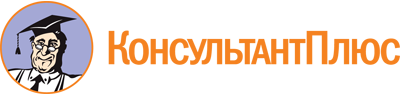 Постановление Правительства Орловской области от 30.07.2018 N 316
(ред. от 21.12.2022)
"Об утверждении Положения о порядке и условиях предоставления во владение и (или) в пользование социально ориентированным некоммерческим организациям государственного имущества Орловской области, включенного в перечень государственного имущества Орловской области, свободного от прав третьих лиц (за исключением имущественных прав некоммерческих организаций), которое может быть предоставлено во владение и (или) в пользование на долгосрочной основе (в том числе по льготным ставкам арендной платы) социально ориентированным некоммерческим организациям"Документ предоставлен КонсультантПлюс

www.consultant.ru

Дата сохранения: 11.06.2023
 Список изменяющих документов(в ред. Постановлений Правительства Орловской областиот 09.10.2020 N 619, от 07.04.2021 N 199, от 21.12.2022 N 822)Список изменяющих документов(в ред. Постановлений Правительства Орловской областиот 07.04.2021 N 199, от 21.12.2022 N 822)NПоказательМаксимальный баллПрисвоение баллов1234По критерию "Содержание и результаты деятельности социально ориентированной некоммерческой организации за последние пять лет"По критерию "Содержание и результаты деятельности социально ориентированной некоммерческой организации за последние пять лет"По критерию "Содержание и результаты деятельности социально ориентированной некоммерческой организации за последние пять лет"По критерию "Содержание и результаты деятельности социально ориентированной некоммерческой организации за последние пять лет"1Количество полных лет, прошедших со дня государственной регистрации организации (при создании)5Заявлению с самым высоким значением показателя присваивается максимальный балл для соответствующего показателя, остальным заявлениям присваивается количество баллов, равное соотношению указанных в них значений показателя к самому высокому значению показателя, умноженному на максимальный балл для данного показателя, с округлением до целого числа. При этом если значение показателя равно нулю, заявлению в любом случае присваивается ноль баллов по соответствующему показателю2Среднегодовой объем денежных средств, использованных организацией на осуществление деятельности <1> за последние пять лет <2>6Заявлению с самым высоким значением показателя присваивается максимальный балл для соответствующего показателя, остальным заявлениям присваивается количество баллов, равное соотношению указанных в них значений показателя к самому высокому значению показателя, умноженному на максимальный балл для данного показателя, с округлением до целого числа. При этом если значение показателя равно нулю, заявлению в любом случае присваивается ноль баллов по соответствующему показателю3Объем грантов, полученных организацией по результатам конкурсов от некоммерческих неправительственных организаций за счет субсидий из федерального бюджета за последние пять лет4Заявлению с самым высоким значением показателя присваивается максимальный балл для соответствующего показателя, остальным заявлениям присваивается количество баллов, равное соотношению указанных в них значений показателя к самому высокому значению показателя, умноженному на максимальный балл для данного показателя, с округлением до целого числа. При этом если значение показателя равно нулю, заявлению в любом случае присваивается ноль баллов по соответствующему показателю4Объем субсидий, полученных организацией из федерального бюджета, бюджетов субъектов Российской Федерации и местных бюджетов за последние пять лет4Заявлению с самым высоким значением показателя присваивается максимальный балл для соответствующего показателя, остальным заявлениям присваивается количество баллов, равное соотношению указанных в них значений показателя к самому высокому значению показателя, умноженному на максимальный балл для данного показателя, с округлением до целого числа. При этом если значение показателя равно нулю, заявлению в любом случае присваивается ноль баллов по соответствующему показателю5Количество некоммерческих организаций, членом которых организация является более пяти лет до подачи заявления4Заявлению с самым высоким значением показателя присваивается максимальный балл для соответствующего показателя, остальным заявлениям присваивается количество баллов, равное соотношению указанных в них значений показателя к самому высокому значению показателя, умноженному на максимальный балл для данного показателя, с округлением до целого числа. При этом если значение показателя равно нулю, заявлению в любом случае присваивается ноль баллов по соответствующему показателю6Количество некоммерческих организаций, членом которых организация является не менее одного года и не более пяти лет до подачи заявления2Заявлению с самым высоким значением показателя присваивается максимальный балл для соответствующего показателя, остальным заявлениям присваивается количество баллов, равное соотношению указанных в них значений показателя к самому высокому значению показателя, умноженному на максимальный балл для данного показателя, с округлением до целого числа. При этом если значение показателя равно нулю, заявлению в любом случае присваивается ноль баллов по соответствующему показателю7Среднегодовая численность работников организации за последние пять лет <3>5Заявлению с самым высоким значением показателя присваивается максимальный балл для соответствующего показателя, остальным заявлениям присваивается количество баллов, равное соотношению указанных в них значений показателя к самому высокому значению показателя, умноженному на максимальный балл для данного показателя, с округлением до целого числа. При этом если значение показателя равно нулю, заявлению в любом случае присваивается ноль баллов по соответствующему показателю8Среднегодовая численность добровольцев организации за последние пять лет <4>5Заявлению с самым высоким значением показателя присваивается максимальный балл для соответствующего показателя, остальным заявлениям присваивается количество баллов, равное соотношению указанных в них значений показателя к самому высокому значению показателя, умноженному на максимальный балл для данного показателя, с округлением до целого числа. При этом если значение показателя равно нулю, заявлению в любом случае присваивается ноль баллов по соответствующему показателю9Конкретность, измеримость, релевантность и социальная значимость результатов деятельности <1> организации за последние пять лет (результативность деятельности организации) <1>15Каждому заявлению комиссия присваивает от 0 до 15 баллов по результатам оценки и сопоставления заявлений (экспертная оценка)10Соотношение объема денежных средств, использованных организацией на осуществление деятельности <1> за последние пять лет, и результатов такой деятельности (эффективность деятельности организации)10Каждому заявлению комиссия присваивает от 0 до 10 баллов по результатам оценки и сопоставления заявлений (экспертная оценка)По критерию "Потребность социально ориентированной некоммерческой организации в предоставлении здания, сооружения или нежилого помещения в безвозмездное пользование или в аренду"По критерию "Потребность социально ориентированной некоммерческой организации в предоставлении здания, сооружения или нежилого помещения в безвозмездное пользование или в аренду"По критерию "Потребность социально ориентированной некоммерческой организации в предоставлении здания, сооружения или нежилого помещения в безвозмездное пользование или в аренду"По критерию "Потребность социально ориентированной некоммерческой организации в предоставлении здания, сооружения или нежилого помещения в безвозмездное пользование или в аренду"11Соотношение средней численности работников и добровольцев организации за последний год к площади испрашиваемого здания, сооружения или нежилого помещения5Более 25 кв. м на 1 человека - 0 баллов.От 9 до 25 кв. м на 1 человека - 5 баллов.Менее 9 кв. м на 1 человека - 1 балл12Соотношение площади испрашиваемого здания, сооружения или нежилого помещения к площади нежилых помещений, находящихся в собственности организации5Более 1 и при отсутствии нежилых помещений в собственности - 0 баллов.От 0,1 до 1 - 1 балл.Менее 0,1 - 5 баллов13Соотношение площади испрашиваемого здания, сооружения или нежилого помещения к средней площади нежилых помещений, находящихся и находившихся во владении и (или) в пользовании организации за последние пять лет5Более 2 и при отсутствии нежилых помещений во владении и (или) в пользовании - 0 баллов.От 0,5 до 2 - 5 баллов.Менее 0,5, но более 0,1 - 1 балл.Менее 0,1 - 0 баллов14Отношение размера годовой арендной платы за испрашиваемое здание, сооружение или нежилое помещение, указанного в извещении (на основании отчета об оценке рыночной арендной платы), к среднегодовому объему денежных средств, использованных организацией на осуществление деятельности <1> за последние пять лет <2>5Более 1 и при отсутствии денежных средств - 0 баллов.От 0,5 до 1 - 1 балл.Менее 0,5, но более 0,2 - 2 балла.От 0,05 до 0,2 - 3 балла.Менее 0,05, но более 0,005 - 5 баллов.Менее 0,005 - 0 баллов15Содержание деятельности организации и его соответствие видам деятельности, для осуществления которых испрашивается здание, сооружение или нежилое помещение10Каждому заявлению комиссия присваивает от 0 до 10 баллов по результатам оценки и сопоставления заявлений (экспертная оценка)16Обоснованность потребности организации в предоставлении здания, сооружения или нежилого помещения в безвозмездное пользование или в аренду на льготных условиях10Каждому заявлению комиссия присваивает от 0 до 10 баллов по результатам оценки и сопоставления заявлений (экспертная оценка)